ANEXO 2Carta de tutor académico de estudiantes de pregrado y posgradoComisión Desafíos del Futuro NiñezCERTIFICACIÓN(día) de (mes) de 2023(Nombre y apellido tutor)(Cargo en la universidad y universidad)Presente Yo, (nombre y apellido), C.I nº , profesor de (o cargo correspondiente en la universidad), de la Universidad (nombre), actualmente tutor académico del proyecto de tesis del estudiante (nombre y apellido), C.I nº, de la carrera (nombre).Me dirijo a ustedes con el fin de certificar que el estudiante (nombre y apellido) se encuentra en la fase final de escritura de su tesis, y que su investigación académica es una aporte pertinente a la disciplina. 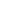 Firma del tutor académico